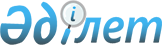 О признании утратившими силу некоторых приказов Министра образования и науки Республики КазахстанПриказ Министра образования и науки Республики Казахстан от 10 сентября 2021 года № 464. Зарегистрирован в Министерстве юстиции Республики Казахстан 14 сентября 2021 года № 24340
      В соответствии с пунктом 2 статьи 27 Закона Республики Казахстан "О правовых актах" ПРИКАЗЫВАЮ:
      1. Признать утратившими силу некоторые приказы по перечню согласно приложению к настоящему приказу.
      2. Комитету науки Министерства образования и науки Республики Казахстан в установленном законодательством порядке обеспечить:
      1) государственную регистрацию настоящего приказа в Министерстве юстиции Республики Казахстан;
      2) размещение настоящего приказа на интернет-ресурсе Министерства образования и науки Республики Казахстан;
      3) в течение десяти рабочих дней после государственной регистрации настоящего приказа в Министерстве юстиции Республики Казахстан представление в Юридический департамент Министерства образования и науки Республики Казахстан сведений об исполнении мероприятий, предусмотренных подпунктами 1) и 2) настоящего пункта.
      3. Контроль за исполнением настоящего приказа возложить на курирующего вице-министра образования и науки Республики Казахстан.
      4. Настоящий приказ вводится в действие по истечении десяти календарных дней после дня его первого официального опубликования. Перечень утративших силу некоторых приказов Министра образования и науки Республики Казахстан
      1. Приказ исполняющего обязанности министра образования и науки Республики Казахстан от 31 декабря 2015 года №718 "Об утверждении Правил финансирования проектов коммерциализации результатов научной и научно-технической деятельности" (зарегистрирован в Реестре государственной регистрации нормативных правовых актов под № 12775).
      2. Приказ исполняющего обязанности Министра образования и науки Республики Казахстан от 31 декабря 2015 года за №720 "Об утверждении Правил организации и проведения экспертизы проектов коммерциализации результатов научной и (или) научно-технической деятельности (зарегистрирован в Реестре государственной регистрации нормативных правовых актов под № 12974).
      3. Приказ Министра образования и науки Республики Казахстан от 24 апреля 2017 года № 185 "О внесении изменения в приказ исполняющего обязанности Министра образования и науки Республики Казахстан от 31 декабря 2015 года № 718 "Об утверждении Правил финансирования проектов коммерциализации результатов научной и (или) научно-технической деятельности" (зарегистрирован в Реестре государственной регистрации нормативных правовых актов под № 15146).
      4. Приказ Министра образования и науки Республики Казахстан от 25 апреля 2017 года № 190 "О внесении изменений в приказ исполняющего обязанности Министра образования и науки Республики Казахстан от 31 декабря 2015 года № 720 "Об утверждении Правил организации и проведения экспертизы проектов коммерциализации результатов научной и (или) научно-технической деятельности" (зарегистрирован в Реестре государственной регистрации нормативных правовых актов под № 15154).
      5. Приказ Министра образования и науки Республики Казахстан от 23 января 2019 года № 30 "О внесении изменения и дополнений в приказ исполняющего обязанности Министра образования и науки Республики Казахстан от 31 декабря 2015 года № 718 "Об утверждении Правил финансирования проектов коммерциализации результатов научной и (или) научно-технической деятельности" (зарегистрирован в Реестре государственной регистрации нормативных правовых актов под № 18241).
					© 2012. РГП на ПХВ «Институт законодательства и правовой информации Республики Казахстан» Министерства юстиции Республики Казахстан
				
      Министр образования и науки
Республики Казахстан 

А. Аймагамбетов
Приложение
к приказу Министра
образования и науки
Республики Казахстан
от 10 сентября 2021 года № 464